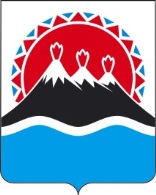 МИНИСТЕРСТВО СОЦИАЛЬНОГО БЛАГОПОЛУЧИЯ И СЕМЕЙНОЙ ПОЛИТИКИ КАМЧАТСКОГО КРАЯ(Министерство социального благополучия)_______________________________________________________________________________ПРИКАЗ[Дата регистрации] № [Номер документа]-п г. Петропавловск-КамчатскийОб утверждении Правил осуществления региональной социальной доплаты к пенсии в Камчатском краеВ соответствии с Федеральным законом от 17.07.1999 № 178-ФЗ                                            «О государственной социальной помощи»ПРИКАЗЫВАЮ:1. Утвердить Правила осуществления региональной социальной доплаты к пенсии в Камчатском крае согласно приложению к настоящему приказу.2. Настоящий приказ вступает в силу через 10 дней после дня его официального опубликования и распространяется на правоотношения, возникающие с 01.01.2022.Приложение к приказу                      Министерства социального благополучия и семейной политики Камчатского края            от [Дата регистрации] № [Номер документа] -пПравила осуществления региональной социальной доплаты к пенсии в Камчатском крае1. Общие положенияНастоящие Правила разработаны в соответствии со статьей 121 Федерального закона от 17.07.1999 № 178-ФЗ «О государственной социальной помощи» (далее – Федеральный закон № 178-ФЗ) и устанавливает порядок установления региональной социальной доплаты к пенсии, пересмотра ее размеров, начисления и организации доставки в Камчатском крае (далее – Правила, региональная социальная доплата к пенсии).Действие настоящих Правил распространяется на проживающих на территории Камчатского края граждан Российской Федерации, иностранных граждан и лиц без гражданства, не осуществляющих трудовую и (или) иную деятельность, в период которой они подлежат обязательному пенсионному страхованию в соответствии с Федеральным законом от 15.12. 2001 № 167-ФЗ «Об обязательном пенсионном страховании в Российской Федерации» (далее – Федеральный закон № 167-ФЗ), пенсия (пенсии) которым установлена (установлены) в соответствии с Федеральным законом от 28.12.2013 № 400-ФЗ «О страховых пенсиях» (далее – Федеральный закон № 400-ФЗ), Федеральным законом от 28.12.2013 № 424-ФЗ «О накопительной пенсии» (далее – Федеральный закон № 424-ФЗ), с Федеральным законом от 15.12.2001 № 166-ФЗ  «О государственном пенсионном обеспечении в Российской Федерации» либо Законом Российской Федерации  от 12.02.1993 № 4468-1 «О пенсионном обеспечении лиц, проходивших военную службу, службу в органах внутренних дел, Государственной противопожарной службе, органах по контролю за оборотом наркотических средств и психотропных веществ, учреждениях и органах уголовно-исполнительной системы, войсках национальной гвардии Российской Федерации, органах принудительного исполнения Российской Федерации, и их семей» (далее – Законом Российской Федерации № 4468-1).3. Установление региональной социальной доплаты к пенсии, пересмотр ее размеров, начисление и организации доставки в Камчатском крае осуществляется Министерством социального благополучия и семейной политики Камчатского края через Краевое государственное казенное учреждение «Камчатский центр по выплате государственных и социальных пособий» (далее – КГКУ «Центр выплат») за счет средств краевого бюджета, в том числе за счет средств иных межбюджетных трансфертов, поступающих в краевой бюджет из федерального бюджета.4. В целях осуществления региональной социальной доплаты к пенсии КГКУ «Центр выплат»:1) разъясняет гражданам нормы законодательства Российской Федерации, регулирующего правоотношения по осуществлению региональной социальной доплаты к пенсии;1) определяет право граждан на установление (выплату) региональной социальной доплаты к пенсии;2) принимает решение об установлении региональной социальной доплаты к пенсии гражданину, имеющему право на нее в соответствии со статьей 121 Федерального закона № 178-ФЗ;3) ежемесячно осуществляет мониторинг общей суммы материального обеспечения гражданина;4) производит начисление и выплату региональной социальной доплаты к пенсии;5) выносит решение о пересмотре размера региональной социальной доплаты к пенсии;6) производит приостановление (возобновление) выплаты региональной социальной доплаты к пенсии на период выполнения (прекращения выполнения) работы и (или) иной деятельности, в период которой гражданин подлежит обязательному пенсионному страхованию в соответствии с Федеральным законом № 167-ФЗ, на основании сведений индивидуального (персонифицированного) учета, а также и в случае достижения общей суммы материального обеспечения гражданина величины прожиточного минимума, пенсионера в Камчатском крае;7) осуществляет учет граждан, которым установлена региональная социальная доплата к пенсии, в региональном регистре лиц, имеющих право на получение государственной социальной помощи (далее – региональный регистр);8) выдает справки о размере установленной региональной социальной доплаты к пенсии.9) ежемесячно уточняет факт проживания гражданина по месту жительства (месту пребывания) в Камчатском крае.Условия и порядок установления региональной социальной доплаты к пенсииРегиональная социальная доплата к пенсии устанавливается гражданам Российской Федерации, проживающим по месту жительства (месту пребывания) в Камчатском крае, либо иностранным гражданам (лицам без гражданства) постоянно проживающим по месту жительства в Камчатском крае, не осуществляющим работу и (или) иную деятельность, в период которой они подлежит обязательному пенсионному страхованию в соответствии с Федеральным законом № 167-ФЗ, пенсия (пенсии) которым установлена (установлены) в соответствии с законодательством Российской Федерации, в случае, если общая сумма его материального обеспечения, определенная в соответствии с частями 2 и 3 статьи 121 Федерального закона № 178-ФЗ не достигает величины прожиточного минимума пенсионера, установленной Правительством Камчатского края на соответствующий финансовый год (далее – пенсионер, величина прожиточного минимума пенсионера в Камчатском крае).Размер региональной социальной доплаты к пенсии при ее установлении определяется как разница между величиной прожиточного минимума и общей суммой установленных пенсионеру денежных выплат, перечисленных в части 8 настоящих Правил.7. Региональная социальная доплата к пенсии устанавливается пенсионеру в беззаявительном порядке.8. Подсчет общей суммы материального обеспечения пенсионера осуществляется за календарный месяц, в котором устанавливается региональная социальная доплата к пенсии.При подсчете общей суммы материального обеспечения пенсионера учитываются суммы следующих денежных выплат, установленных законодательством Российской Федерации и законодательством Камчатского края:1) пенсий, в том числе сумма полагающейся страховой пенсии по старости с учетом фиксированной выплаты к страховой пенсии, повышений фиксированной выплаты к страховой пенсии, установленной в соответствии с Федеральным законом № 400-ФЗ, и накопительной пенсии, установленной в соответствии с Федеральным законом № 424-ФЗ, в случае отказа гражданина от получения указанных пенсий;2) срочной пенсионной выплаты;3) дополнительного материального (социального) обеспечения;4) ежемесячной денежной выплаты (включая стоимость набора социальных услуг);5) ежемесячной денежной выплаты, предусмотренной Законом Камчатского края от 26.05.2009 № 267 «О мерах социальной поддержки отдельных категорий ветеранов, реабилитированных лиц и лиц, признанных пострадавшими от политических репрессий»;6) денежной компенсации расходов на оплату жилого помещения и коммунальных услуг, в том числе на оплату стоимости топлива, приобретаемого в пределах норм, установленных для продажи населению, и транспортных услуг для доставки этого топлива для проживающих в домах, не имеющих центрального отопления, денежной компенсации расходов на уплату взноса на капитальный ремонт общего имущества в многоквартирном доме отдельным категориям граждан, меры социальной поддержки которым установлены в соответствии с федеральным законодательством;7) ежемесячной денежной компенсации расходов на оплату жилого помещения и (или) коммунальных услуг, в том числе на оплату стоимости топлива, приобретаемого в пределах норм, установленных для продажи населению, и транспортных услуг для доставки этого топлива для проживающих в домах, не имеющих центрального отопления, ежемесячной денежной компенсации расходов на уплату взноса на капитальный ремонт общего имущества в многоквартирном доме отдельным категориям граждан, меры социальной поддержки которым установлены в соответствии со следующими нормативными правовыми актами:- Законом Камчатского края от 04.12.2008 № 171 «О полномочиях органов государственной власти Камчатского края в сфере обращения донорской крови и (или) ее компонентов и о дополнительных мерах социальной поддержки донорам крови и (или) ее компонентов в Камчатском крае»;- Законом Камчатского края от 26.05.2009 № 267 «О мерах социальной поддержки отдельных категорий ветеранов, реабилитированных лиц и лиц, признанных пострадавшими от политических репрессий»;- Законом Камчатского края от 16.12.2009 № 352 «О мерах социальной поддержки многодетных семей в Камчатском крае»;- Законом Камчатского края от 04.12.2008 № 173 «О мерах социальной поддержки специалистов, работающих и проживающих в отдельных населенных пунктах Камчатского края, по оплате жилых помещений и коммунальных услуг»;- постановлением Правительства Камчатского края от 01.10.2020                               № 387-П «Об установлении расходных обязательств Камчатского края по предоставлению мер социальной поддержки по оплате за жилое помещение и (или) коммунальные услуги гражданам, которым присвоен статус «дети войны», проживающим по месту жительства на территории Камчатского края»;8) компенсационной выплаты, установленной в соответствии с постановлением Правительства Российской Федерации от 02.08.2005 № 475 «О предоставлении членам семей погибших (умерших) военнослужащих и сотрудников некоторых федеральных органов исполнительной власти компенсационных выплат в связи с расходами по оплате жилых помещений, коммунальных и других видов услуг»;9) ежемесячной социальной выплаты на оплату проезда на общественном транспорте городского, пригородного и межмуниципального сообщения многодетным семьям (учитывается при установлении региональной социальной доплаты к пенсии ребенку из многодетной семьи);10) ежемесячной денежной выплаты участникам локальных войн и вооруженных конфликтов и членам их семей в соответствии с Законом Камчатского края от 09.09.2008 № 94 «О дополнительных мерах социальной поддержки участников локальных войн и вооруженных конфликтов и членов их семей»;11) компенсации расходов на уплату взноса на капитальный ремонт общего имущества в многоквартирном доме отдельным категориям граждан, проживающих в Камчатском крае, в соответствии с Законом Камчатского края от 28.04.2016 № 791 «О предоставлении компенсации расходов на уплату взноса на капитальный ремонт общего имущества в многоквартирном доме отдельным категориям граждан, проживающих в Камчатском крае»;12) ежемесячной денежной выплаты, ежемесячной денежной компенсации расходов на оплату жилого помещения и коммунальных услуг, в том числе на оплату стоимости топлива, приобретаемого в пределах норм, установленных для продажи населению, и транспортных услуг для доставки этого топлива для проживающих в домах, не имеющих центрального отопления, ежемесячной денежной компенсации расходов на уплату взноса на капитальный ремонт общего имущества в многоквартирном доме отдельным категориям граждан, установленных в соответствии с законодательством Российской Федерации и законодательством субъектов Российской Федерации (в отношении граждан, зарегистрированных за пределами Камчатского края, и/или не являющихся получателями мер социальной поддержки в Камчатском крае);13) денежных эквивалентов мер социальной поддержки по оплате пользования телефоном, по оплате жилых помещений и коммунальных услуг, в том числе на оплату стоимости топлива, приобретаемого в пределах норм, установленных для продажи населению, и транспортных услуг для доставки этого топлива для проживающих в домах, не имеющих центрального отопления, по оплате проезда на всех видах пассажирского транспорта (городского, пригородного и междугородного), а также денежных компенсаций расходов по оплате указанных услуг, установленных в соответствии с законодательством Российской Федерации и законодательством субъектов Российской Федерации.9. При подсчете общей суммы материального обеспечения пенсионера не учитываются меры социальной поддержки, предоставляемые ему в соответствии с законодательством Российской Федерации и законодательством субъектов Российской Федерации в натуральной форме, за исключением денежных эквивалентов мер социальной поддержки по оплате пользования телефоном, по оплате жилых помещений и коммунальных услуг, по оплате проезда на всех видах пассажирского транспорта (городского, пригородного и междугородного транспорта), а также денежных компенсаций расходов по оплате указанных услуг.10.  При определении размера региональной социальной доплаты к пенсии в связи с индексацией (корректировкой) в текущем году размеров денежных выплат, перечисленных в подпунктах 1 и 4 пункта 8 настоящих Правил, в подсчет общей суммы материального обеспечения пенсионера включаются размеры указанных выплат без учета их индексации (корректировки), произведенной в текущем году.При определении размера региональной социальной доплаты к пенсии в связи с изменением с 1 января текущего года величины прожиточного минимума пенсионера, установленной в Камчатском крае, в подсчет общей суммы материального обеспечения пенсионера размеры денежных выплат, перечисленных в подпунктах 1 и 4 пункта 8 настоящих Правил, включаются с учетом их индексации (корректировки), произведенной в предыдущем году.В период с 1 января текущего года до месяца проведения в текущем году индексации (корректировки) выплат, перечисленных в подпунктах 1 и 4 пункта 8 настоящих Правил, пенсионеру выплачиваются денежные суммы, соответствующие размеру произведенной в предыдущем году индексации (корректировки) указанных денежных выплат. В случае изменения размеров выплат, перечисленных в подпунктах 1 и 4 пункта 8 настоящих Правил, не связанных с их индексацией (корректировкой), денежные суммы, соответствующие размеру индексации (корректировки) выплат, перечисленных в подпунктах 1 и 4 пункта 8 настоящих Правил, пересматриваются с учетом обстоятельств, влияющих на изменение размера указанных выплат.В период с 1 числа месяца проведения в текущем году индексации (корректировки) размеров денежных выплат, перечисленных в подпунктах 1 и 4 пункта 8 настоящих Правил, до месяца проведения индексации (корректировки) размеров указанных денежных выплат следующего года пенсионеру выплачиваются денежные суммы, соответствующие размеру произведенной в текущем году индексации (корректировки), но не менее денежных сумм, выплаченных пенсионеру в прошлом году.Срок и период установления региональной социальной доплаты к пенсии11. Региональная социальная доплата к пенсии устанавливается пенсионеру на срок, на который ему установлена пенсия в соответствии с законодательством Российской Федерации.В случае, если пенсионеру установлены две пенсии, региональная социальная доплата устанавливается к той пенсии, которая установлена на более длительный срок.12. Региональная социальная доплата к пенсии устанавливается со дня, с которого назначена соответствующая пенсия, но не ранее чем со дня возникновения права на указанную социальную доплату.При назначении пенсионеру пенсии другого вида (переводе гражданина с одного вида пенсии на другой) региональная социальная доплата к пенсии устанавливается со дня установления пенсии нового вида, но не ранее чем со дня возникновения права на указанную социальную доплату.13. В случае установления региональной социальной доплаты к пенсии по факту прекращения выполнения работы и (или) иной деятельности, в период которой гражданин подлежит обязательному пенсионному страхованию в соответствии с Федеральным законом № 167-ФЗ, подсчет общей суммы материального обеспечения пенсионера осуществляется за календарный месяц, в котором гражданином указанная деятельность была прекращена.14. Подсчет общей суммы материального обеспечения пенсионера осуществляется за календарный месяц, в котором Отделением Пенсионного фонда Российской Федерации по Камчатскому краю (далее – Отделение ПФР) установлена соответствующая пенсия.15. В случае утраты пенсионером права на установление региональной социальной доплаты к пенсии, окончанием периода установления региональной социальной доплаты к пенсии является месяц утраты им права на предоставление региональной социальной доплаты к пенсии включительно.В случае изменения места жительства (места пребывания) в Камчатском крае гражданина в течение одного календарного месяца, установление региональной социальной доплаты к пенсии по новому месту жительства (месту пребывания) производится с месяца, следующего за месяцем в котором эти изменения произошли, но не более чем за период, равный сроку исковой давности, установленному статьей 196 Гражданского кодекса Российской Федерации. В случае изменения места жительства (места пребывания) в Камчатском крае у пенсионера, являющегося получателем региональной социальной доплаты к пенсии в течение периода, превышающего один календарный месяц, установление региональной социальной доплаты к пенсии по новому месту жительства (месту пребывания) производится с месяца начала проживания по новому месту жительства (месту пребывания), но не более чем за период, равный сроку исковой давности, установленному статьей 196 Гражданского кодекса Российской Федерации.В случае убытия пенсионера с места жительства (места пребывания) в Камчатском крае выплата региональной социальной доплаты к пенсии осуществляется по месяц, в котором наступили данные обстоятельства, включительно.16. Начисленные суммы региональной социальной доплаты к пенсии, которые не были востребованы пенсионером своевременно, выплачиваются за прошедшее время, но не более чем за три года, предшествующие обращению за их получением.Региональная социальная доплата к пенсии, не полученная пенсионером своевременно по вине КГКУ «Центр выплат» выплачивается за прошедшее время без ограничения каким-либо сроком.17. В случае смерти пенсионера неполученные им при жизни денежные средства региональной социальной доплаты к пенсии рассчитываются пропорционально с учетом месяца смерти получателя и выплачиваются в соответствии со статьей 1183 Гражданского кодекса Российской Федерации.4. Установление размера региональной социальной доплаты к пенсии18. КГКУ «Центр выплат» осуществляет взаимодействие с Отделением Пенсионного фонда Российской Федерации по Камчатскому краю (далее – Отделение ПФР) по обмену информацией об изменениях денежных выплат в срок не позднее пяти рабочих дней со дня, с которого произошли соответствующие изменения в частности:1) о денежных выплатах, установленных пенсионеру, указанных в подпунктах 1 - 4 пункта 8 настоящих Правил;2) о факте установления пенсионеру пенсии, размер которой ниже величины прожиточного минимума пенсионера в Камчатском крае, при отсутствии в Единой государственной информационной системы социального обеспечения (далее – ЕГИССО) соответствующих сведений.3) о произведенных изменениях, индексациях, увеличениях размеров денежных выплат, указанных в подпунктах 1 и 4 пункта 8 настоящих Правил;4)  о факте выполнения работы и (или) иной деятельности, в период которой гражданин подлежит обязательному пенсионному страхованию в соответствии с Федеральным законом № 167-ФЗ.Обмен соответствующей информацией осуществляется в электронной форме с учетом требований Федерального закона от 06.04.2011 № 63-ФЗ                                    «Об электронной подписи», Федерального закона от 27.07.2006 № 149-ФЗ                           «Об информации, информационных технологиях и о защите информации» и Федерального закона от 27.07.2006 № 152-ФЗ «О персональных данных».19. Действия КГКУ «Центр выплат» при установлении региональной социальной доплаты к пенсии оформляются следующими документами:1) решением об установлении региональной социальной доплаты к пенсии по форме 1 приложения 1 к настоящим Правилам;2) уведомлением об установлении региональной социальной доплаты к пенсии по форме 2 приложения 1 к настоящим Правилам;3) решением о пересмотре размера региональной социальной доплаты к пенсии по форме 3 приложения 1 к настоящим Правилам;4) решением о приостановлении (возобновлении) региональной социальной доплаты к пенсии по форме 4 приложения 1 к настоящим Правилам;5) решением о прекращении региональной социальной доплаты к пенсии по форме 5 приложения 1 к настоящим Правилам.20. В целях подсчета общей суммы материального обеспечения с учетом мер социальной поддержки (помощи) КГКУ «Центр выплат» не позднее 1 рабочего дня, следующего за днем поступления сведений из Отделения ПФР направляет запрос сведений из ЕГИССО.При отсутствии в ЕГИССО сведений о мерах социальной поддержки (помощи), установленных неработающему пенсионеру в соответствии с законодательством Российской Федерации и субъектов Российской Федерации (денежных эквивалентов мер социальной поддержки по плате за пользование телефоном, по плате за жилое помещение и коммунальные услуги, по плате за проезд на всех видах пассажирского (городского, пригородного и междугородного), денежных компенсаций расходов по оплате указанных услуг), а также сведения о получении (неполучении) социальной доплаты к пенсии, находящиеся в распоряжении органов исполнительной власти субъектов Российской Федерации в области оказания государственной социальной помощи,  КГКУ «Центр выплат» направляет запрос в соответствующий уполномоченный орган.21. В целях определения права пенсионера на установление (продление, возобновление)  региональной социальной доплаты к пенсии КГКУ «Центр выплат» не позднее 1 рабочего дня, следующего за днем поступления сведений из Отделения ПФР,  направляет запрос сведений о месте жительства (месте пребывания), об убытии пенсионера с места жительства (места пребывания) в Камчатском крае, находящиеся в распоряжении органов регистрационного учета граждан.22. Принятие решения об установлении региональной социальной доплаты к пенсии осуществляется в течение 3 рабочих дней со дня поступления в КГКУ «Центр выплат» сведений, влияющих на право пенсионера на установление  региональной социальной доплаты к пенсии.Если последний день указанного срока приходится на нерабочий или праздничный день, днем принятия решения об установлении региональной социальной доплаты к пенсии считается день, следующий за последним нерабочим или праздничным днем.23. КГКУ «Центр выплат» не позднее чем через 3 рабочих дня со дня вынесения решения об установлении региональной социальной доплаты к пенсии уведомляет об этом пенсионера любым способом, позволяющим определить факт и дату направления уведомления об установлении региональной социальной доплаты к пенсии.24. В случае несогласия пенсионера с решением, вынесенным КГКУ «Центр выплат», данное решение может быть обжаловано в Министерство, который принимает решение по существу вопроса, обязательное для исполнения                       КГКУ «Центр выплат».25. Решение КГКУ «Центр выплат» и Министерства может быть обжаловано гражданином в суде.Порядок пересмотра размера региональной социальной доплаты к пенсии26. Установленные размеры региональной социальной доплаты к пенсии пересматриваются при изменении величины прожиточного минимума пенсионера в Камчатском крае, а также при изменении размеров денежных выплат, перечисленных в части 8,  и  денежных эквивалентов мер социальной поддержки, перечисленных в части 9 настоящих Правил, в следующем порядке:1) при изменении величины прожиточного минимума пенсионера в Камчатском крае пересмотр размера региональной социальной доплаты к пенсии производится с 1 января года, на который установлена указанная величина прожиточного минимума.При пересмотре размера региональной социальной доплаты к пенсии в связи с изменением величины прожиточного минимума пенсионера в Камчатском крае общая сумма материального обеспечения пенсионера с учетом региональной социальной доплаты к пенсии текущего года не может быть меньше общей суммы материального обеспечения пенсионера с учетом региональной социальной доплаты к пенсии предыдущего года;2) при индексации, увеличении размеров денежных выплат, перечисленных в пунктах 2 и 3 части 8 настоящих Правил, установленных Отделением ПФР, пересмотр размера региональной социальной доплаты к пенсии производится с 1 числа месяца, с которого индексируются, увеличиваются размеры указанных выплат;3) при изменении размеров денежных выплат, перечисленных в пунктах                      1 - 4 части 8 настоящих Правил, установленных Отделением ПФР, которое не связано с их индексацией, увеличением, пересмотр размера региональной социальной доплаты к пенсии производится с 1 числа месяца, следующего за месяцем, в котором наступили обстоятельства, влекущие изменение размера региональной социальной доплаты к пенсии;4) при изменении размеров денежных выплат, перечисленных в пунктах                          1, 3 и 4 части 8 настоящих Правил, установленных уполномоченными органами федеральных органов исполнительной власти, осуществляющих пенсионное обеспечение в соответствии с Законом Российской Федерации № 4468-1, которое не связано с их индексацией (корректировкой), пересмотр размера региональной социальной доплаты к пенсии производится с 1 числа месяца, следующего за месяцем, в котором Отделением ПФР получено извещение о произведенных изменениях размеров этих денежных выплат в соответствии с частью 13 статьи 121 Федерального закона № 178-ФЗ;5) при изменении, индексации, увеличении размеров денежных выплат, перечисленных в части 8,  и  денежных эквивалентов мер социальной поддержки, перечисленных в части 9 настоящих Правил, установленных уполномоченным органом исполнительной власти субъекта Российской Федерации, пересмотр размера региональной социальной доплаты к пенсии производится с 1 числа месяца, с которого изменяются (индексируются, увеличиваются) размеры указанных выплат6) при изменении размеров выплат, перечисленных в подпункте 5 пункта 6 и в пункте 7 настоящих Правил, пересмотр размера региональной социальной доплаты к пенсии производится с 1-го числа месяца, следующего за месяцем, в котором КГКУ «Центр выплат» получено извещение об изменении размеров указанных выплат.7) при изменении гражданином места жительства или места пребывания на территории Российской Федерации пересмотр размера региональной социальной доплаты к пенсии с учетом величины прожиточного минимума пенсионера, установленной в Камчатском крае по новому месту его жительства или месту пребывания, производится с 1-го числа месяца, в котором наступили обстоятельства, влекущие изменение размера региональной социальной доплаты к пенсии.27. Размер региональной социальной доплаты к пенсии не подлежит пересмотру в связи с индексацией (корректировкой) размеров денежных выплат, перечисленных в подпунктах 1 и 4 пункта 8 настоящих Правил.28. Пересмотр размера региональной социальной доплаты к пенсии оформляется решением о пересмотре размера региональной социальной доплаты к пенсии по форме 2 приложения 1 к настоящим Правилам.29. При определении размера региональной социальной доплаты к пенсии в связи с индексацией (корректировкой) в текущем году размеров денежных выплат, перечисленных в пунктах 1 и 4 части 8 настоящих Правил, в подсчет общей суммы материального обеспечения гражданина включаются размеры указанных выплат без учета индексации (корректировки), произведенной в текущем году.30. При определении размера региональной социальной доплаты к пенсии в связи с изменением с 1 января текущего года величины прожиточного минимума пенсионера в Камчатском крае, в подсчет общей суммы материального обеспечения гражданина включаются размеры денежных выплат, перечисленных в пунктах 1 и 4 части 8 настоящих Правил, с учетом их индексации (корректировки), произведенной в предыдущем году.31. В период с 1 января текущего года до месяца проведения в текущем году индексации (корректировки) денежных выплат, перечисленных в пунктах 1 и 4 части 8 настоящих Правил, гражданину выплачиваются денежные суммы, соответствующие размеру произведенной в предыдущем году индексации (корректировки) указанных денежных выплат, но не менее денежных сумм, выплаченных пенсионеру в прошлом году.32. Принятие решения о пересмотре размера региональной социальной доплаты к пенсии осуществляется не позднее 3 рабочих дней со дня, когда                          КГКУ «Центр выплат» со дня получения сведений о произведенных изменениях (индексациях) размеров денежных выплат и денежных компенсаций, перечисленных в пунктах 5-13 части 8, и денежных эквивалентов мер социальной поддержки, перечисленных в части 9  настоящих Правил, в автоматизированном режиме без оформления соответствующего решения на бумажном носителе.33. В случае обнаружения ошибки, допущенной Отделением ПФР или КГКУ «Центр выплат» при установлении и (или) выплате пенсии и (или) региональной социальной доплаты к пенсии, КГКУ «Центр выплат» производится устранение данной ошибки в части приведения размера региональной социальной доплаты к пенсии в соответствие с законодательством Российской Федерации. Установление региональной социальной доплаты к пенсии в размерах, предусмотренных законодательством Российской Федерации, производится с 1-го числа месяца, следующего за месяцем, в котором была обнаружена соответствующая ошибка.34. Из документов, образующихся в процессе осуществления региональной социальной доплаты к пенсии, КГКУ «Центр выплат» формируется электронное выплатное дело получателя региональной социальной доплаты к пенсии.При переезде получателя региональной социальной доплаты к пенсии на новое место жительства или пребывания в другой субъект Российской Федерации его выплатное дело пересылается на основании запроса территориального органа Пенсионного фонда Российской Федерации или уполномоченного органа по его новому месту жительства или пребывания.В случае утраты выплатного дела КГКУ «Центр выплат» принимает меры к его восстановлению.Приостановление региональной социальной доплаты к пенсии35. Основаниями для приостановления выплаты региональной социальной доплаты к пенсии являются:1) приостановление выплаты соответствующей пенсии;2) неполучение пенсионером начисленной региональной социальной доплаты к пенсии в течение 6 месяцев в организации, осуществляющей доставку и выплату денежных средств;3) закрытие лицевого счета пенсионера в кредитном учреждении, на который осуществлялось перечисление денежных средств;4) поступление в КГКУ «Центр выплат» и его филиалы сведений, влияющих на право предоставления региональной социальной доплаты к пенсии;5) изменение места жительства (места пребывания) в Камчатском крае;6) превышение размера общей суммы материального обеспечения, определенной в соответствии с частями 2 и 3 статьи 12.1 Федерального закона   № 178-ФЗ, над величиной прожиточного минимума пенсионера в Камчатском крае.36. Приостановление региональной социальной доплаты к пенсии осуществляется  в случае с месяца, следующего за месяцем поступления в КГКУ «Центр выплат» сведений о возникновении обстоятельств, указанных в части                     35 Порядка.37. Принятие решения и направление гражданину (его представителю) уведомления о приостановлении предоставления выплаты по форме ---- приложения 1 к настоящим Правилам, осуществляется в течение 3 рабочих дней со дня поступления в КГКУ «Центр выплат» сведений о наступлении обстоятельств, являющихся основанием для приостановления выплаты региональной социальной доплаты к пенсии.Прекращение выплаты региональной социальной доплаты к пенсии38. Основаниями для прекращения выплаты региональной социальной доплаты к пенсии являются:1)  прекращение выплаты соответствующей пенсии;2) убытие пенсионера с места жительства (места пребывания) в Камчатском крае;3) истечение 6 месяцев со дня приостановления выплаты региональной социальной доплаты к пенсии по причине превышения размера общей суммы материального обеспечения, определенной в соответствии с частями 2 и 3 статьи 121 Федерального закона № 178-ФЗ, над величиной прожиточного минимума пенсионера в Камчатском крае;4) трудоустройство, в период которого пенсионер подлежит обязательному пенсионному страхованию в соответствии с Федеральным законом № 167-ФЗ;5) истечение 6 месяцев со дня приостановления выплаты региональной социальной доплаты к пенсии по причине закрытия лицевого счета пенсионера в кредитном учреждении либо неполучения начисленной региональной социальной доплаты к пенсии в течение 6 месяцев подряд в организации, осуществляющей доставку и выплату денежных средств;6) истечение 6 месяцев со дня приостановления выплаты региональной социальной доплаты к пенсии по причине изменения места жительства (места пребывания) в Камчатском крае;7) смерть пенсионера.39. Прекращение выплаты региональной социальной доплаты к пенсии осуществляется с месяца, следующего за месяцем поступления в                                         КГКУ «Центр выплат» сведений о возникновении указанных обстоятельств. 40. Принятие решения о прекращении региональной социальной доплаты к пенсии осуществляется в течение 3 рабочих дней со дня поступления в КГКУ «Центр выплат» сведений о наступлении обстоятельств, являющихся основанием для прекращения предоставления государственной услуги.Уведомление о прекращении предоставления государственной услуги гражданину не направляется.41. Прекращение региональной социальной доплаты к пенсии оформляется решением о прекращении региональной социальной доплаты к пенсии по форме ----- приложения  1 к настоящим Правилам. 42. Начисленные суммы региональной социальной доплаты к пенсии, которые не были востребованы гражданином своевременно, выплачиваются за прошедшее время, но не более чем за три года, предшествующие обращению за их получением.Региональная социальная доплата к пенсии, не полученная гражданином своевременно по вине КГКУ «Центр выплат», осуществляющего указанную выплату, выплачивается за прошедшее время без ограничения каким-либо сроком.43. Выплата сумм региональной социальной доплаты к пенсии, причитавшихся гражданину и не полученных им в связи со смертью, осуществляется в порядке, установленном для выплаты сумм страховой пенсии.Возобновление (продление) выплаты региональной социальной доплаты к пенсии44. Возобновление выплаты региональной социальной доплаты к пенсии осуществляется:1) в случае ее приостановления в соответствии с пунктом 1 части 35 настоящих Правил - с 1 числа месяца, следующего за месяцем поступления в КГКУ «Центр выплат» сведений из Отделения ПФР о возобновлении выплаты пенсии.Региональная социальная доплата к пенсии выплачивается пенсионеру за весь период возобновления выплаты пенсии;2) в случае ее приостановления в соответствии с пунктами 2 - 4 части 35 настоящих Правил - с 1 числа месяца, следующего за месяцем обращения пенсионера в КГКУ «Центр выплат» о возобновлении региональной социальной доплаты к пенсии.Региональная социальная доплата к пенсии выплачивается пенсионеру за весь период, в течение которого выплата региональной социальной доплаты к пенсии была приостановлена;3) в случае ее приостановления в соответствии с пунктом 5 части 35 настоящего Порядка либо в случае ее прекращения в соответствии с пунктом 7 части 38 настоящих Правил - с 1 числа месяца, следующего за месяцем поступления в КГКУ «Центр выплат» сведений о наступлении обстоятельств, являющихся основанием для возобновления выплаты региональной социальной доплаты к пенсии.Региональная социальная доплата к пенсии выплачивается пенсионеру:а) за весь период, в течение которого выплата региональной социальной доплаты к пенсии была приостановлена (прекращена), если изменение места жительства (места пребывания) пенсионера в Камчатском крае произошло в течение одного календарного месяца, но не более чем за три года;б) с месяца регистрации по новому месту жительства (пребывания) в Камчатском крае либо с месяца, в котором согласно решению суда начинается период фактического проживания пенсионера в Камчатском крае по новому месту жительства (пребывания), если изменение места жительства (места пребывания) пенсионера в Камчатском крае произошло в срок, превышающий один календарный месяц, но не более чем за три года, предшествующие обращению пенсионера (его представителя) о возобновлении выплаты региональной социальной доплаты к пенсии;4) в случае ее прекращения в соответствии с пунктом 6 части 38 настоящих Правил - с 1 числа месяца, следующего за месяцем обращения пенсионера о возобновлении выплаты региональной социальной доплаты к пенсии.Региональная социальная доплата к пенсии выплачивается пенсионеру за весь период, в течение которого выплата региональной социальной доплаты к пенсии была прекращена, но не более чем за три года, предшествующие обращению пенсионера о возобновлении выплаты региональной социальной доплаты к пенсии.45. Основаниями для продления предоставления региональной социальной доплаты к пенсии являются:1) изменение фамилии, имени, отчества получателя региональной социальной доплаты к пенсии;2) изменение способа выплаты;3) изменение места жительства (места пребывания) в Камчатском крае;4) изменение получателя региональной социальной доплаты к пенсии.46. Основаниями для отказа в возобновлении (продлении) выплаты региональной социальной доплаты к пенсии является отсутствие права на получение региональной социальной доплаты к пенсии в связи с несоответствием требованиям, установленным статьей 121 Федерального закона № 178-ФЗ.47. Принятие решения о возобновлении (продлении) выплаты либо об отказе в возобновлении (продлении) выплаты региональной социальной доплаты к пенсии осуществляется в течение 3 рабочих дней со дня регистрации обращения пенсионера  в КГКУ «Центр выплат либо  поступления в КГКУ «Центр выплат» сведений, влияющих на право возобновления (продления) выплаты региональной социальной доплаты к пенсии.В течение 5 рабочих дней со дня принятия решения об отказе в возобновлении (продлении) выплаты региональной социальной доплаты к пенсии пенсионеру направляется уведомление об отказе в возобновлении (продлении) выплаты региональной социальной доплаты к пенсии по форме ---согласно приложению 2 к настоящим Правилам.48.  Возобновление (продление) региональной социальной доплаты к пенсии оформляется решением о возобновлении (продлении) региональной социальной доплаты к пенсии по форме ---- приложения 1 к настоящим Правилам.Порядок выплаты региональной социальной доплаты к пенсии49.  Для начисления региональной социальной доплаты к пенсии КГКУ «Центр выплат» открывается лицевой счет в электронной форме (далее – лицевой счет) на каждого гражданина, являющегося получателем этой доплаты.Гражданину, состоящему на учете в КГКУ «Центр выплат», открытия дополнительного лицевого счета не требуется. Начисление региональной социальной доплаты к пенсии отражается в соответствующем разделе лицевого счета этого гражданина.В том случае, когда гражданин, которому начисляется региональная социальная доплата к пенсии, является несовершеннолетним или недееспособным, в лицевой счет вносятся сведения о его представителе в соответствии с приказом Министерства труда и социальной защиты Российской Федерации от 05.02.2021 № 43н «Об утверждении перечня сведений, содержащихся в банке данных о законных представителях лиц, имеющих право на получение мер социальной защиты (поддержки), социальных услуг, предоставляемых в рамках социального обслуживания и государственной социальной помощи, иных социальных гарантий и выплат, включая информацию о внесении исправлений или изменений в указанные сведения, предоставляемых в федеральную государственную информационную систему «Единая система идентификации и аутентификации в инфраструктуре, обеспечивающей информационно-технологическое взаимодействие информационных систем, используемых для предоставления государственных и муниципальных услуг в электронной форме», в том числе для последующей передачи в Федеральную государственную информационную систему «Единый портал государственных и муниципальных услуг (функций)».50. Начисленные суммы региональной социальной доплаты к пенсии отражаются в лицевом счете на основании документов (сведений) выплатного дела.Порядок и способ выплаты  региональной социальной доплаты к пенсии49. Выплата начисленных сумм региональной социальной доплаты к пенсии осуществляется за текущий календарный месяц.50. Выплата начисленных сумм региональной социальной доплаты к пенсии производится пенсионеру через организацию, доставляющую ему пенсию, путем зачисления денежных средств на счет гражданина в кредитной организации, либо доставки денежных средств по месту жительства (по месту пребывания) гражданина организацией, осуществляющей доставку и выплату денежных средств, на основании заключенных соглашений (договоров) с КГКУ «Центр выплат».Пенсионеру, законным представителем которого является опекун (попечитель, приемный родитель), денежные средства перечисляются на номинальный счет, открытый опекуну (попечителю, приемному родителю) в кредитной организации.Недееспособному гражданину, законным представителем которого является соответствующее стационарное учреждение социального обслуживания населения либо социально-медицинское учреждение, денежные средства перечисляются на счет гражданина в кредитной организации.Пенсионеру, осужденному к лишению свободы, денежные средства перечисляются на его счет, открытый в исправительном учреждении, в котором он отбывает наказание.Выплата сумм региональной социальной доплаты к пенсии пенсионерам, пенсионное обеспечение которых осуществляется в соответствии с Законом Российской Федерации № 4468-1, осуществляется на основании информации, имеющейся в распоряжении Отделения ПФР о выборе пенсионером доставочной организации.51. Документы на выплату сумм региональной социальной доплаты к пенсии оформляются в порядке, установленном для выплаты и доставки страховой пенсии и пенсии по государственному пенсионному обеспечению.52. В том случае если в соответствии с законодательством Российской Федерации установлена плата за предоставляемые пенсионеру социальные услуги в стационарной организации, региональной социальная доплата к пенсии по заявлению пенсионера полностью или в определенной им части перечисляется КГКУ «Центр выплат» на счет стационарной организации, где проживает гражданин, в счет установленной платы.53. Часть региональной социальной доплаты к пенсии в счет платы за предоставляемые пенсионеру социальные услуги в стационарной организации перечисляется КГКУ «Центр выплат» на счет стационарной организации одновременно с направлением в эту организацию списка пенсионеров с указанием размеров установленных им в соответствии с законодательством Российской Федерации о региональной социальной доплаты к пенсии и сумм региональной социальной доплаты к пенсии, подлежащие перечислению в счет платы за предоставляемые социальные услуги в стационарной организации. Выплата пенсионеру региональной социальной доплаты к пенсии производится в порядке, определенном частью  50 настоящих Правил.Возмещение излишне выплаченных денежных средств по региональной социальной доплате к пенсии54. Основаниями для возмещения излишне выплаченных денежных средств по региональной социальной доплате к пенсии являются:1) несвоевременное поступление в КГКУ «Центр выплат» информации о возобновлении пенсионером трудовой деятельности и (или) иной деятельности, в период которой он подлежит обязательному пенсионному страхованию в соответствии с Федеральным законом № 167-ФЗ либо информации о прекращении выплаты пенсии.При этом возмещение излишне выплаченных денежных средств по региональной социальной доплате к пенсии осуществляется с 1 числа месяца, следующего за месяцем, в котором наступили данные основания;2) назначение пенсионеру денежных выплат, указанных в пунктах 1, 2 и 4 части 8 настоящих Правил, за прошедший период, за который была установлена региональная социальная доплата к пенсии.При этом возмещение излишне выплаченных денежных средств по региональной социальной доплате к пенсии осуществляется с 1 числа месяца, следующего за месяцем их назначения;3) возобновление пенсионеру денежных выплат, указанных в пунктах 1, 2 и 4 части 8 настоящих Правил, за прошедший период, за который была установлена региональная социальная доплата к пенсии.При этом возмещение излишне выплаченных денежных средств по региональной социальной доплате к пенсии осуществляется с 1 числа месяца их возобновления;4) назначение (возобновление) пенсионеру денежных выплат, перечисленных в пунктах  5 – 13 части 8, и денежных эквивалентов мер социальной поддержки, перечисленных в части 9 настоящих Правил, за прошедший период, за который была установлена региональная социальная доплата к пенсии.При этом возмещение излишне выплаченных денежных средств по региональной социальной доплате к пенсии осуществляется с 1 числа месяца их назначения (возобновления);5) несвоевременное поступление в КГКУ «Центр выплат» информации об изменении пенсионером места жительства (пребывания) в Камчатском крае (в случае, если указанные изменения произошли в срок, превышающий один календарный месяц) либо об убытии пенсионера с места жительства (пребывания) в Камчатском крае.При этом возмещение излишне выплаченных денежных средств по региональной социальной доплате к пенсии осуществляется с 1 числа месяца, следующего за месяцем, в котором наступили данные изменения;6) поступление в КГКУ «Центр выплат» информации об излишне выплаченной суммы пенсии в связи с утратой пенсионером права на назначенную ему пенсию.При этом возмещение излишне выплаченных денежных средств по региональной социальной доплате к пенсии осуществляется за весь период излишне выплаченной суммы пенсии;7) поступление сведений об индексации либо увеличении размеров денежных выплат, установленных Отделением ПФР и указанных в пунктах 2 и 3 части 8 настоящих Правил, влекущих превышение размера общей суммы материального обеспечения пенсионера над величиной прожиточного минимума, установленного в Камчатском крае.При этом возмещение излишне выплаченных денежных средств по региональной социальной доплате к пенсии осуществляется с 1 числа месяца, с которого произошла индексация либо увеличение размеров указанных денежных выплат;8) поступление сведений об изменении размеров денежных выплат, установленных Отделением ПФР и которое не связано с их индексацией, увеличением, влекущих превышение размера общей суммы материального обеспечения пенсионера над величиной прожиточного минимума пенсионера в Камчатском крае.При этом возмещение излишне выплаченных денежных средств по региональной доплате к пенсии осуществляется с 1 числа месяца, следующего за месяцем, в котором наступили обстоятельства, влекущие изменение размеров указанных денежных выплат;9) поступление сведений об изменении (индексации, увеличении) размеров денежных выплат, установленных уполномоченным органом исполнительной власти субъекта Российской Федерации и перечисленных в пунктах 5 - 13 части 8, и денежных эквивалентов мер социальной поддержки,  перечисленных в части 9 настоящих Правил, влекущих превышение размера общей суммы материального обеспечения пенсионера над величиной прожиточного минимума, установленного в Камчатском крае.При этом возмещение излишне выплаченных денежных средств по региональной социальной доплате к пенсии осуществляется с 1 числа месяца, с которого произошли изменения (индексация, увеличение) размеров указанных денежных выплат.55. Принятие решения о возмещении излишне выплаченных денежных средств по региональной социальной доплате к пенсии осуществляется в течение 3 рабочих дней со дня поступления в КГКУ «Центр выплат» сведений, влияющих на право (размер) выплаченной региональной социальной доплаты к пенсии.На основании решения КГКУ «Центр выплат» возмещение может производиться без обращения пенсионера не более 20 процентов от установленного размера региональной социальной доплаты к пенсии.Возмещение излишне выплаченных денежных средств по региональной социальной доплате к пенсии в добровольном порядке может производиться в размере, указанном в заявлении пенсионера.56. В случае невозможности возмещения излишне выплаченных денежных средств из последующих выплат пенсионеру направляется уведомление о возмещении излишне выплаченных денежных средств в добровольном порядке по форме --- приложению 1 к настоящим Правилам.КГКУ «Центр выплат» в течение 10 рабочих дней принимает решение о взыскании излишне выплаченных денежных средств в судебном порядке в следующих случаях:1) по истечении 60 календарных дней от даты вручения пенсионеру уведомления о возмещении излишне выплаченных денежных средств и не возмещении пенсионером в добровольном порядке излишне выплаченных денежных средств;2) со дня возврата в КГКУ «Центр выплат»  неполученного пенсионером уведомления о возмещении излишне выплаченных денежных средств.57. Суммы региональной социальной доплаты к пенсии, излишне выплаченные пенсионеру по вине КГКУ «Центр выплат» или Отделением ПФР, не подлежат возмещению пенсионером, за исключением счетной ошибки.Министр социального благополучия и семейной политики Камчатского края[горизонтальный штамп подписи 1]А.С. Фёдорова